Unit 2 Lesson 16: Center Day 3WU Number Talk: Subtraction (Warm up)Student Task StatementFind the value of each expression mentally.1 Introduce Capture Squares, Subtract Within 10Student Task Statement2 Centers: Choice TimeStudent Task StatementChoose a center.Math Stories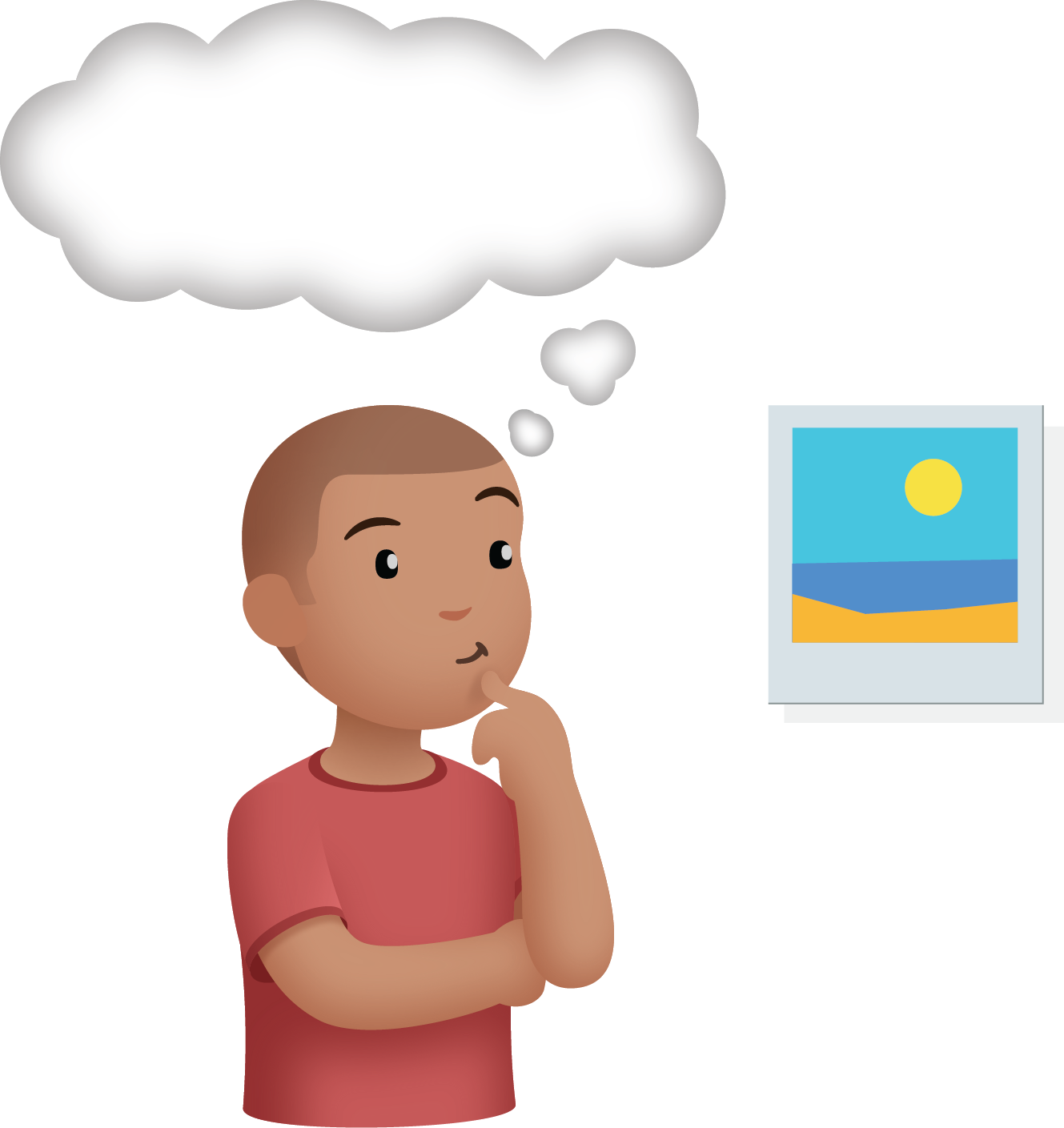 Shake and Spill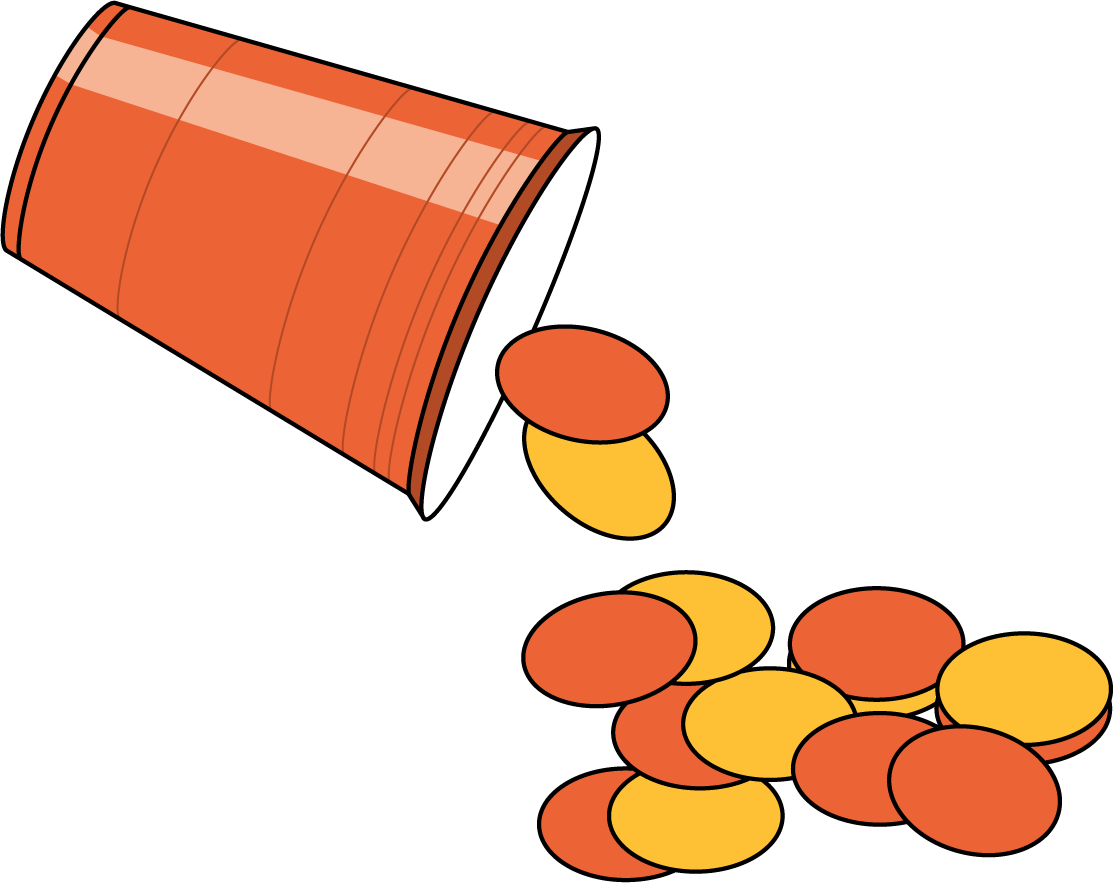 What's Behind My Back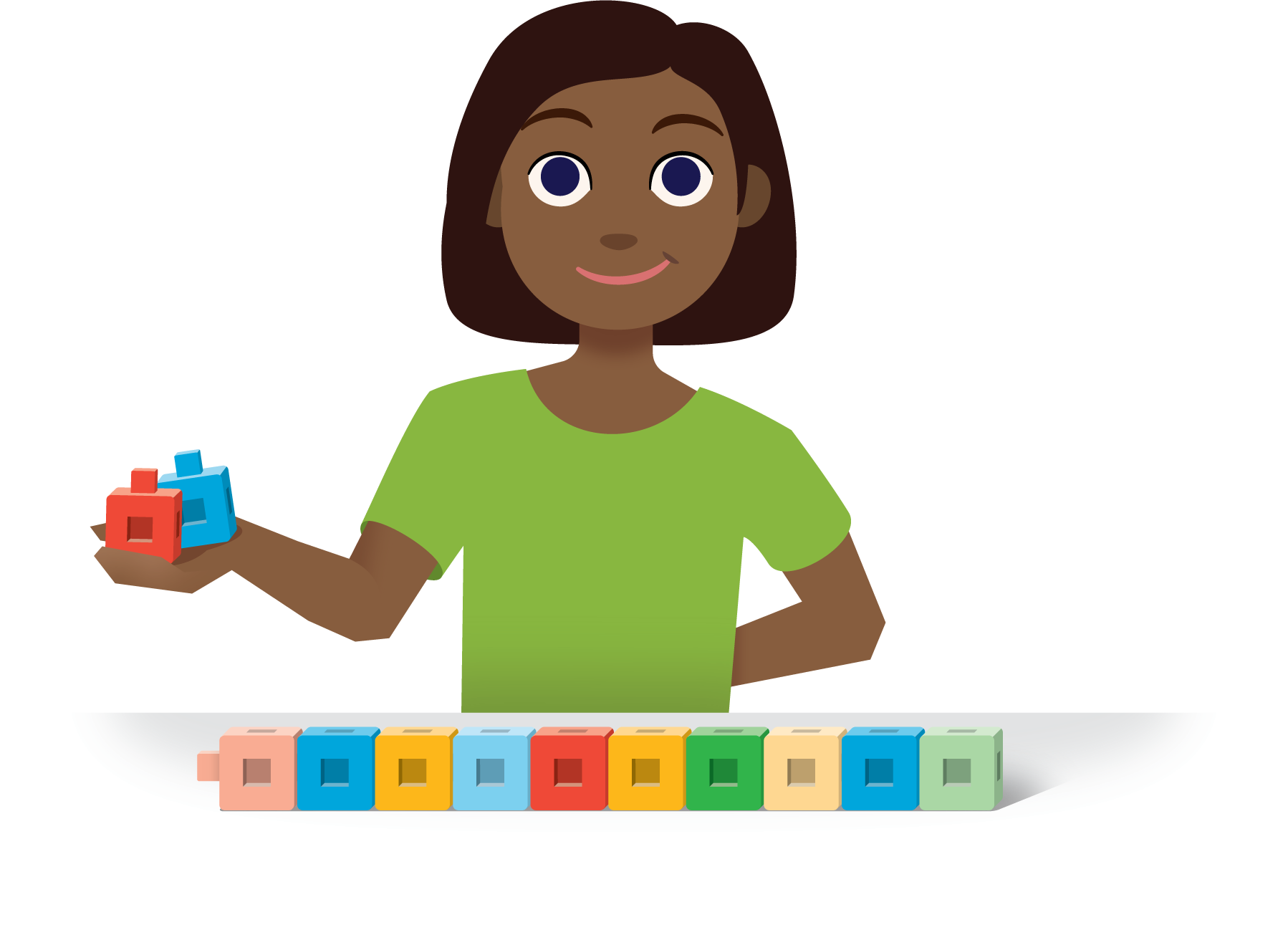 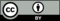 © CC BY 2021 Illustrative Mathematics®